DAFTAR PUSTAKAAndriani, F., Lukiana, N., & Kasim. (2018). Pengaruh Kualitas Produk, Harga dan Citra Merek Terhadap Kepuasan Pelanggan Pengguna Handphone Samsung (Studi Kasus Lumajang Kota). Progress Conference, 1(1), 230–236. http://proceedings.stiewidyagamalumajang.ac.id/index.php/progress%0APengaruhAnugrah, M., & Haryati, R. (2020). Pengaruh Harga dan Kualitas Pelayanan Terhadap Keputusan Pembelian Handphone di Counter Zonafone Padang. Jurnal Matua, 2(1), 125–138.Anwar, I., & Satrio, B. (2018). Pengaruh Harga dan Kualitas Produk Terhadap Keputusan Pembelian Iful Anwar dan Budhi Satrio (2018). Jurnal Ilmu Dan Riset Manajemen, 4(12).Aprilia, A., & Sutrisno, E. K. (2022). Media Sosial Sebagai Alat Pemasaran Dalam Keputusan Pembelian Smartphone Samsung. Ecoment Global, 7(1), 28–34.Arianty, N. (2018). Pengaruh Bauran Promosi Terhadap Volume Penjualan Sepeda Motor Yamaha Mio Pada PT. Alfa Scorpii Sentral Yamaha. Jurnal Riset Akuntansi Dan Bisnis, 14(1), 98–110.Arizal,  et al. (2021). Strategi Pemanfaatan Facebook Marketplace dalam Manajemen Periklanan. Jurnal Syntax Idea, 3(6), 173–180. https://doi.org/10.36418/syntax-idea.v3i6.1244%0AE-ISSN:Banjarnahor, A. R. et al. (2021). Manajemen Komunikasi Pemasaran (A. Karim (ed.); Issue April). Yayasan Kita menulis. https://books.google.com/books?hl=en&lr=&id=rEwaEAAAQBAJ&oi=fnd&pg=PA1&dq=pemasaran&ots=M2gRdqYnU5&sig=xVP5Q8VdK7iD6X7TBAK5TPx7-2UCahyono, E. (2018). Pengaruh Citra Merek, Harga dan Promosi Terhadap Keputusan Pembelian Handphone Merek Oppo di Sleman Daerah Istimewa Yogyakarta. Jurnal MBA, 5(1), 61–75.Cahyono, T. (2015). Statistik Uji Normalitas. Purwokerto: Yasamas.Fakhrudin, A. (2019). Pengaruh kewajaran harga dan citra perusahaan terhadap keputusan pembelian ulang pada penumpang maskapai citilink indonesia. Jurnal Manajemen Bsnis, 10(1), 55–72. https://doi.org/10.18196/mb.10168Indrawati, K. A. P. et al. (2017). Efektivitas Iklan Melalui Media Sosial Facebook dan Instagram Sebagai Salah Satu Strategi Pemasaran di Krisna Oleh-Oleh Khas Bali. Jurnal Analisis Pariwisata, 17(2), 78–83. https://ojs.unud.ac.id/index.php/jap/articleKosasih, R., Yudiardi, D., & Avrianto, A. (2021). Peranan Penetapan Harga dan Personal Selling terhadap Keputusan Pembelian Mobil pada Auto 2000 Soekarno Hatta. Journal of Knowledge Management, 15(1), 047–061.Larasati, M. et al. (2021). Pengaruh Ethnocentrism Consumer dan Status Sosial Terhadap Keputusan Pembelian Ulang Produk Kosmetik Lokal di Kota Padang. Jurnal Manajemen Strategi Dan Simulasi Bisnis, 2(1), 52–68.Magdalena, M. (2019). Pengaruh Media Sosial Terhadap Keputusan Pembelian Di Toko Kaos Nias Gunungsitoli. Jurnal Ekonomi & Ekonomi Syariah, 2(2), 313–324.Marpaung, N. N. (2020). Pengaruh Kualitas Pelayanan dan Harga Terhadap Keputusan Pembelian Air Minum Isi Ulang “Biru” di Jl. Jembatan 5 Pondok Timur Kota Bekasi. Jurnal Parameter, 5(2), 12–25. https://doi.org/10.37751/parameter.v5i1.136Mulyana, A. A., & Sudrartono, T. (2021). Pengaruh Harga Terhadap Keputusan Pembelian Ulang Roti Di PT. Stanli Trijaya Mandiri Bandung. Jurnal Ilmiah Akuntansi Keuangan Dan Bisnis, 2(1), 74–85. https://doi.org/10.36490/value.v2i1.187Nafisah, H., & Kiswanul, A. (2020). Pengaruh Promosi Berbasis Media Sosial Facebook Terhadap Keputusan Pembelian Produk Health Food Dan Beverages Hni Hpai. Jurnal Administrasi Publik Dan Administrasi Bisnis, 3(2), 934–947.Natasyah, V. et al. (2021). Pengaruh Word Of Mouth, Citra Merek, Personal Selling Dan Sikap Terhadap Keputusan Pembelian Di CV. Multikom Palembang. Jurnal Publikasi Riset Manajemen, 2(2), 183–191.Prayoni, I. A., & Respati, N. N. R. (2020). Peran Kepuasan Konsumen Memediasi Hubungan Kualitas Produk Dan Persepsi Harga Dengan Keputusan Pembelian Ulang. E-Jurnal Manajemen, 9(4), 1379–1400.Prihadi, D., & Mulyana, Y. (2019). Efektivitas E-Commerce dan Media Sosial untuk Meningkatkan Kinerja Pemasaran Perdagangan Pasar Tradisional. Jurnal Ilmiah FIFO, 11(1), 31. https://doi.org/10.22441/fifo.2019.v10i1.004Prihadi, D., & Susilawati, A. D. (2018). Pengaruh Kemampuan E-Commerce dan Promosi di Media Sosial terhadap Kinerja Pemasaraan. Benefit: Jurnal Manajemen Dan Bisnis, 3(1), 15. https://doi.org/10.23917/benefit.v3i1.5647Primariyanti, M. S., & Firmansyah, E. A. (2017). Aplikasi Teori Personal Selling: Kasus pada Bank Regional. Al Tijarah, 3(2), 41–64. https://doi.org/10.21111/tijarah.v3i2.1589Putri, B. R. T. (2017). Manajemen Pemasaran. In Manajemen Pemasaran. Fakultas PeternakanUniversitasUdayana.https://doi.org/10.1017/CBO9781105324.004Radjapati, T. Y., Soepeno, D., & Tumbuan, W. J. F. A. (2018). Pengaruh Periklanan , Promosi Penjualan dan Personal Selling Terhadap Keputusan Pembelian Kartu Telkomsel di Tobelo The Influence Of Advertising , Sales Promotion and Personal Selling Buying Decision Simcard Telkomsel in Tobelo. Jurnal EMBA, 6(4).Robustin, T. P. (2021). Kontribusi Kualitas Layanan Ritel di Toko Basmalah Kasiyan Kecamatan Puger dan Pengaruhnya Terhadap Keputusan Pembelian Konsumen. Jurnal Ekonomi, 17(2), 373–398.Siregar, I. N. P., & Natalia, E. (2018). Pengaruh Merek Dan Personal Selling Terhadap Keputusan Pembelian Produk Dvd Player Elecor Pada Pt. Cakrawala Elecorindo Medan. Niagawan, 7(2), 80–89. https://doi.org/10.24114/niaga.v7i2.10754Supriatna, R. F., & Ariyanti, M. (2019). Pengaruh Promosi Melalui Media Sosial Terhadap Keputusan Pembelian Konsumen Let ’ S Go Gelato Bandung the Influence of Social Media Based Promotions on Consumer Purchasing Decision Let ’ S Go Gelato Bandung. E- Jurnal Proceeding of Management, 6(2), 2724–2730.Triputra, G. dan F. (2021). Pengaruh Harga dan Kualitas Pelayanan terhadap Keputusan Pembelian Ulang dengan Kepuasan Konsumen sebagai Variabel Intervening. Jurnal Bisnis Darmajaya, 7(1), 70–88.Umami, L., & Maulina, A. (2022). Pengaruh Digital marketing dan Keragaman Produk terhadap Proses Keputusan Pembelian pada Marketplace Shopee (Study kasus pada Mahasiswa Institut STIAMI Kampus Perluasan Bekasi B). Jurnal Administrasi Bisnis, 2(2), 301–313. http://ojs.stiami.ac.id/index.php/JAMBISWidarjono, A. (2017). Ekonometrika Pengantar dan Aplikasi Disertasi Panduan Eviews (4 ed.). Yogyakarta: UPP STIM YKPN.Willem, A., Tumbel, A. L., & Samadi, R. L. (2020). Analisis Efektivitas Marketing Media Sosial Facebook Terhadap Keputusan Pelanggan D ’ Brothers Laundry. Jurnal EMBA, 8(1), 156–165.Zuhal, M. R. N., & Suryawardani, B. (2018). Pengaruh Personal Selling Terhadap Keputusan Pembelian Produk Indihome Studi Kasus pada PT. Telkom Turangga Bandung Tahun 2018 The Effect Of Personal Selling To Purchase Decision Indihome. Jurnal Proceeding of Applied Science, 4(3), 1191–1199.Sangadji, Etta M & Sopiah. (2013). Perilaku Konsumen. Yogyakarta: Andi C.v.Alma, Buchari. (2017). Pengantar Bisnis. Bandung: Alfabeta, Cv.Arikunto, S. (2019). Prosedur Penelitian Suatu Pendekatan Praktik. Jakarta: Rineka Cipta.Lampiran 1Kepada Yth Bapak/Ibu Konsumen PT. King Teknolog Indonesia Assalamualaikum Wr. WbDengan hormat,Sehubungan dengan penyelesaian tugas akhir sebagai mahasiswa program strata satu (S1) Fakultas Ekonomi dan Bisnis Universitas Pancasakti Tegal maka saya:Nama		: Dwiki Firdaus ArdiatNPM		: 4119500015Program studi	: ManajemenBermaksud untuk melakukan penelitian ilmiah untuk peyusunan skripsi dengan judul “Pengaruh Personal Selling, Facebook Marketplace, dan Harga Terhadap Keputusan Pembelian Ulang Produk Aksesoris Smartphone di PT. King Teknologi Indonesia Kabupaten Tegal”.Dengan demikian saya mengharapkan kesediaan Bapak/Ibu/Saudara/I untuk menjadi responden dengan mengisi lembar kuisioner secara lengkap. Yang selanjutnya data yang diperoleh akan dilakukan penelitian dan kerahasiaan akan saya jaga sesuai kode etik penelitian.Atas partisipasinya dalam mengisi kuisioner tersebut saya ucapkan terimakasih.Wassalamualaikum Wr. WbKUISIONER Identitas Responden Nama		:Alamat 	:Jenis Kelamin: 		Laki-laki		PerempuanApakah Bapak/Ibu atau saudara/i pernah membeli produk di PT. King Teknologi Indonesia Kabupaten Tegal.?:		Ya 		TidakUsia 		:Petunjuk PengisianJawablah pertanyaan/pernyataan ini dengan jujur dan benar.Bacalah dengan cermat pertanyaan/pernyataan sebelum anda menjawabnya.Pilihlah salah satu jawaban yang tersedia dengan memberikan tanda checklist  pada salah satu jawaban yang menurut anda paling benar.Keterangan:SS	: Sangat SetujuS	: SetujuN	: NetralTS	: Tidak SetujuSTS	: Sangat Tidak SetujuLAMPIRAN KUISIONERKeputusan Pembelian Ulang (Y)Personal Selling (penjualan personal) (X1)Facebook Marketplace (X2)Harga (X3)Lampiran 2Tabulasi Data Keputusan Pembelian UlangTabulasi Data Personal SellingTabulasi Data Facebook MarketplaceTabulasi Data HargaLampiran 3: Hasil Uji Validitas dan ReliabilitasHasil Uji Validitas Variabel Keputusan Pembelian UlangCorrelationsHasil Uji Reliabilitas Variabel Keputusan Pembelian UlangHasil Uji Reliabilitas Variabel Personal SellingHasil Uji Reliabilitas Variabel Facebook MarketplaceHasil Uji Variabel HargaLampiran 4: Transformasi MSIData Interval Keputusan Pembelian UlangData Interval Personal SellingData Interval Facebook MarketplaceData Interval Harga Lampiran 5: Output SPSS 25Hasil Uji Statistik DeskriptifHasil Uji Regresi Linier BergandaUji tUji FUji Koefisien DeterminasiLampiran 6: R TabelDistribusi Nilai rtabel Signifikansi 5% dan 1%Lampiran 7: Harga Quantil Statistik Kolmogorov Smirnov Distribusi Normal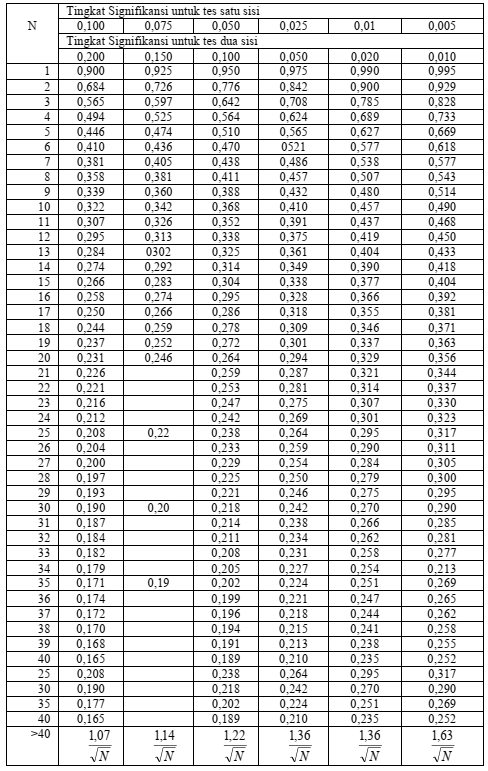 Lampiran 8: t Tabel Signifikansi 5% (uji 1 sisi)Lampiran 9: F tabelLampiran 10: Dokumentasi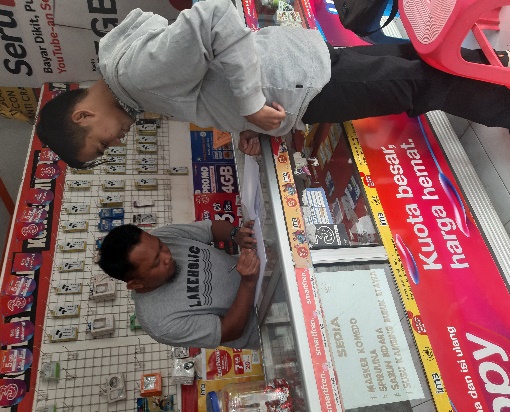 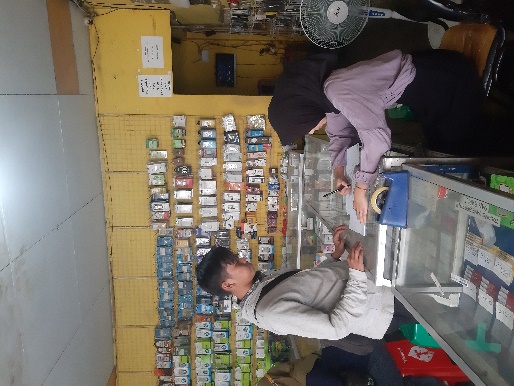 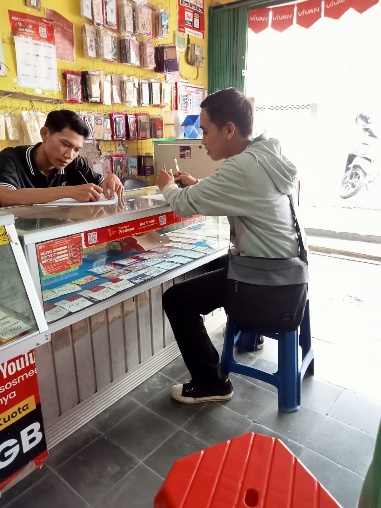 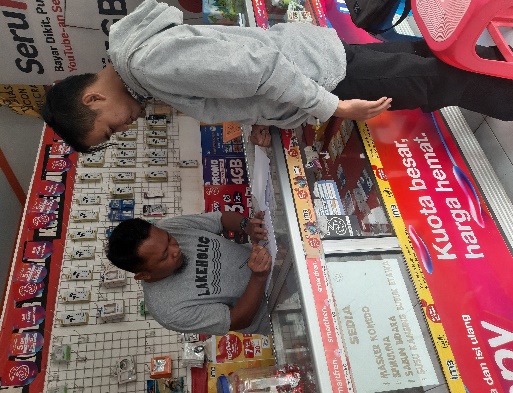 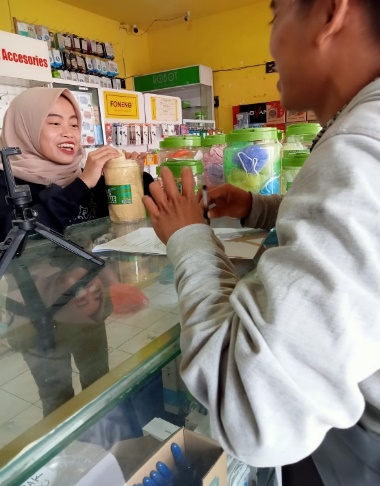 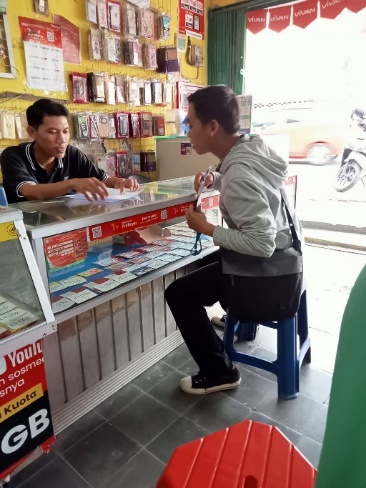 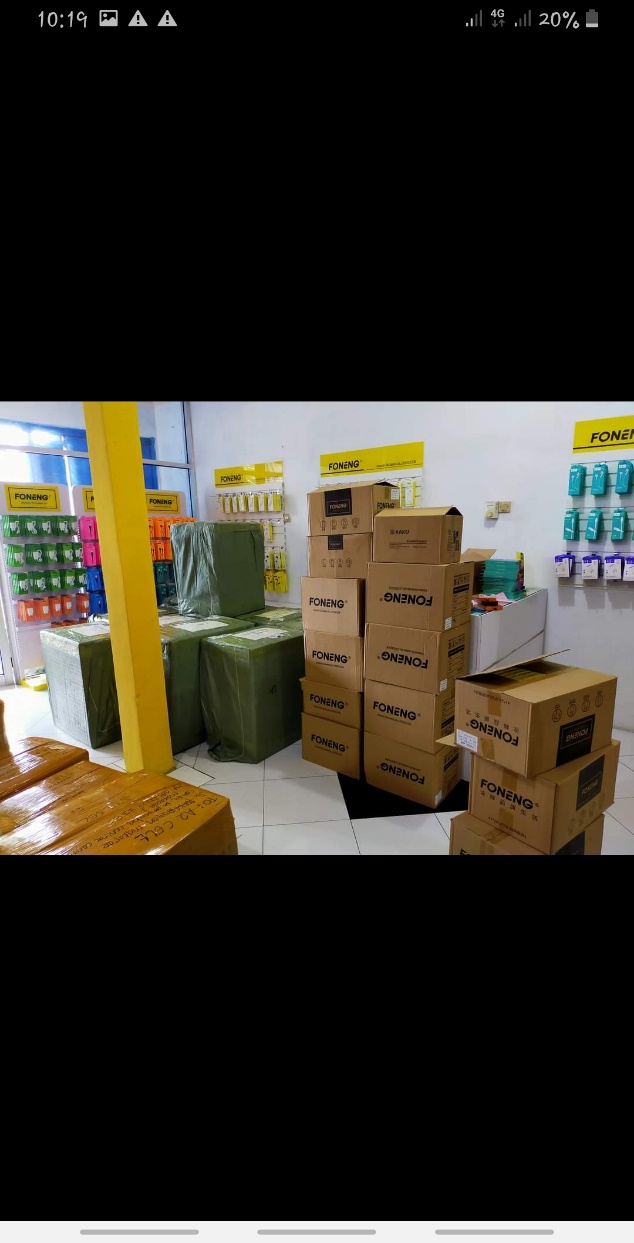 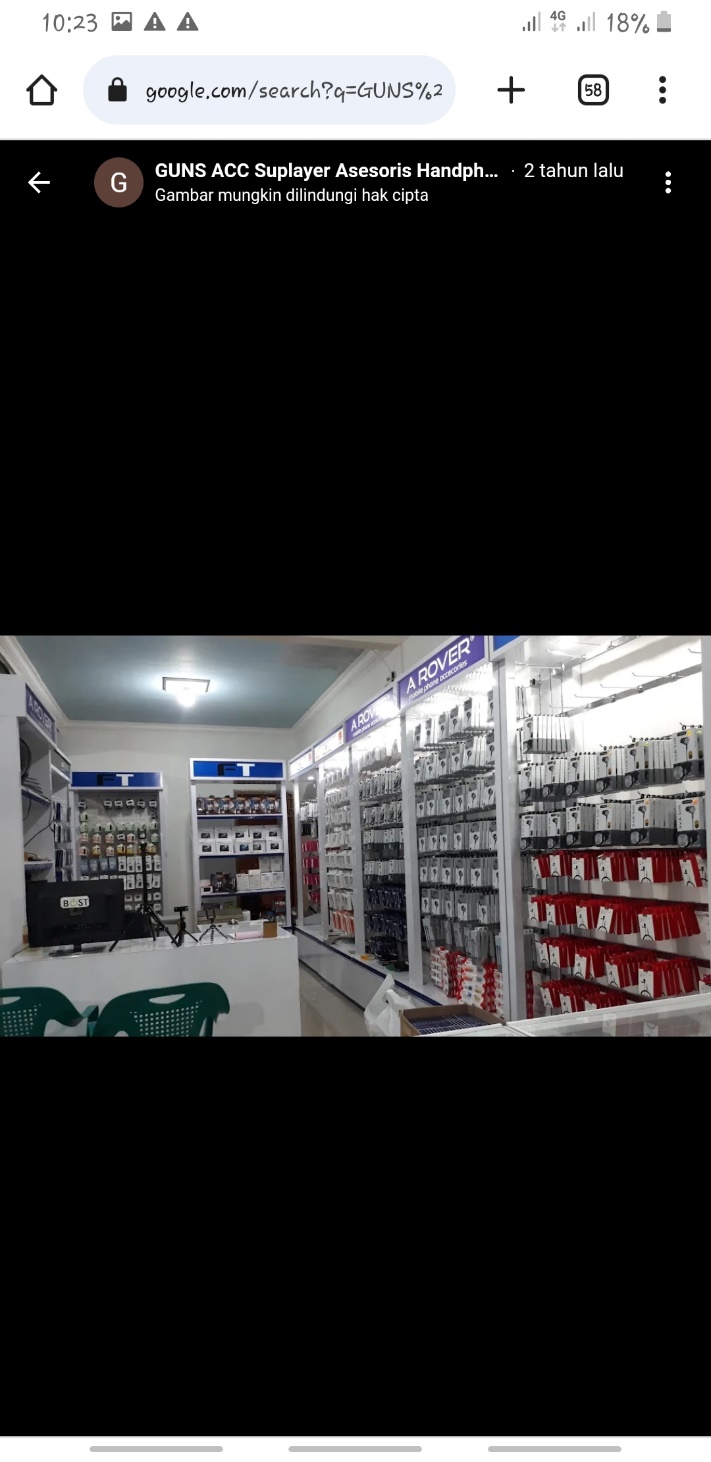 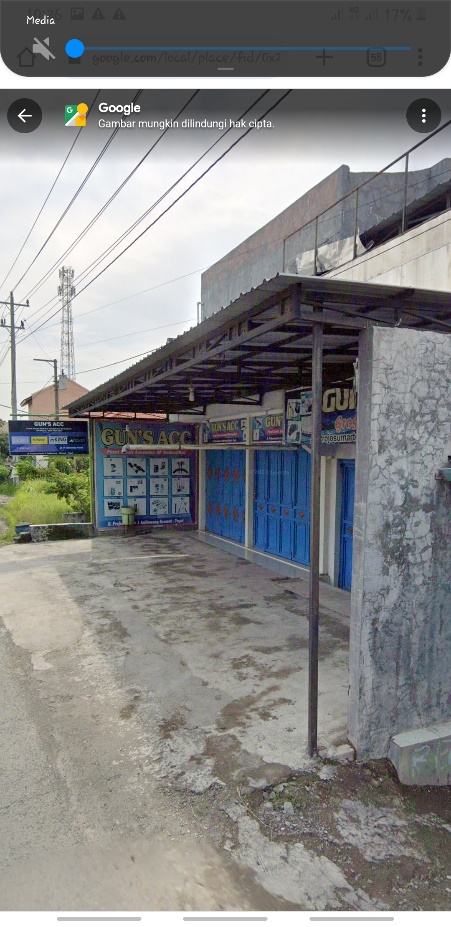 Hormat saya,Dwiki Firdaus ArdiatNOPERTANYAANBOBOT JAWABANBOBOT JAWABANBOBOT JAWABANBOBOT JAWABANBOBOT JAWABANPERTANYAAN54321PERTANYAANSSSNTSSTSPilihan ProdukPilihan ProdukPilihan ProdukPilihan ProdukPilihan ProdukPilihan Produk1.PT. King Teknologi Indonesia meiliki berbagai varian produk aksesoris smartphone.2.Tenaga penjual PT. King Teknologi Indonesia menawarkan produk aksesoris smartphone sesuai kebutuhan saya.3.PT. King Teknologi Indonesia memberikan spesifikasi produk yang tersedia.Pilihan merekPilihan merekPilihan merekPilihan merekPilihan merekPilihan merek4.Produk aksesoris smartphone merek King menjadi alternatif yang saya pilih5.PT. King Teknologi Indonesia menyediakan alternatif merek produk yang lain.Pencarian InformasiPencarian InformasiPencarian InformasiPencarian InformasiPencarian InformasiPencarian Informasi6.Saya memperoleh informasi produk aksesoris smartphone PT. King Teknologi Indonesia melalui media sosial. 7.Saya memperoleh informasi produk aksesoris smartphone oleh PT. King Teknologi Indonesia dari orang lain.8.Setelah mendapatkan informasi produk aksesoris smartphone PT. King Teknologi Indonesia saya memutuskan melakukan pembelian.Metode PembayaranMetode PembayaranMetode PembayaranMetode PembayaranMetode PembayaranMetode Pembayaran9.Tenaga penjual oleh PT. King Teknologi Indonesia memberikan alternatif pembayaran kepada konsumen.10.PT. King Teknologi Indonesia menjamin keamanan transaksi pembayaran pada setiap produk yang dipesan.NOPERTANYAANBOBOT JAWABANBOBOT JAWABANBOBOT JAWABANBOBOT JAWABANBOBOT JAWABANPERTANYAAN54321PERTANYAANSSSNTSSTSWiraniagaWiraniagaWiraniagaWiraniagaWiraniagaWiraniaga1.Tenaga penjual memberikan kesan hangat dan ramah pada saat saya pertama kali bertemu.2.Tenaga penjual berpenampilan menarik Ketika bertemu dengan konsumen.DemonstrasiDemonstrasiDemonstrasiDemonstrasiDemonstrasiDemonstrasi3.Tenaga penjual menjelaskan informasi dengan baik dalam menawarkan produk PT. King Teknologi Indonesia4.Komunikasi yang baik tenaga penjual membuat saya tertarik produk PT. King Teknologi IndonesiaBernegosiasi Bernegosiasi Bernegosiasi Bernegosiasi Bernegosiasi Bernegosiasi 5.Jika ada komplain tenaga penjual mampu menjelaskan produk PT. King Teknologi Indonesia merupakan produk yang unggul 6.Tenaga penjual memberikan kesempatan negosiasi jika terdapat konsumen yang komplain tentang produk PT. King Teknologi Indonesia.Pemasaran Hubungan Pemasaran Hubungan Pemasaran Hubungan Pemasaran Hubungan Pemasaran Hubungan Pemasaran Hubungan 7.Tenaga penjual PT. King Teknologi Indonesia memastikan kepuasan atas produk yang ditawarkan kepada saya 8.Hubungan yang baik masih saya miliki dengan PT. King Teknologi Indonesia.NOPERTANYAANBOBOT JAWABANBOBOT JAWABANBOBOT JAWABANBOBOT JAWABANBOBOT JAWABANPERTANYAAN54321PERTANYAANSSSNTSSTSFrekuensi PenjualanFrekuensi PenjualanFrekuensi PenjualanFrekuensi PenjualanFrekuensi PenjualanFrekuensi Penjualan1.PT. King Teknologi Indonesia sering mengunggah produk terbaru diplatform facebook marketplace.2.Iklan melalui facebook marketplace yang sering dilakukan oleh PT. King Teknologi Indonesia membuat saya mengingat produknya.Kualitas Promosi Kualitas Promosi Kualitas Promosi Kualitas Promosi Kualitas Promosi Kualitas Promosi 3.Promosi yang baik oleh PT. King Teknologi Indonesia di facebook marketplace membuat saya tertarik membeli produk.4.Tenaga penjual mampu menyampaikan informasi dengan detail tentang produk aksesoris smartphone PT. King Teknologi IndonesiaHalaman PencarianHalaman PencarianHalaman PencarianHalaman PencarianHalaman PencarianHalaman Pencarian5.Saya lebih suka membaca iklan PT. King Teknologi Indonesia melalui facebook marketplace daripada media promosi tradisional seperti koran, dan lainnya6.Pencarian produk di facebook marketplace lebih mudah dibandingkan dimedia sosial lain.Kesesuaian SasaranKesesuaian SasaranKesesuaian SasaranKesesuaian SasaranKesesuaian SasaranKesesuaian Sasaran7.Strategi media promosi yang diterapkan PT. King Teknologi Indonesia sesuai dengan produk yang ditawarkan.8.Produk PT. King Teknologi Indonesia yang saya beli sesuai dengan yang saya butuhkan.Waktu PromosiWaktu PromosiWaktu PromosiWaktu PromosiWaktu PromosiWaktu Promosi9.PT. King Teknologi Indonesia melakukan penawaran produk pada waktu yang sesuai dengan pengguna media sosial10.PT. King Teknologi Indonesia memberikan respon cepat disetiap waktu pada melakukan promosi.NOPERTANYAANBOBOT JAWABANBOBOT JAWABANBOBOT JAWABANBOBOT JAWABANBOBOT JAWABANPERTANYAAN54321PERTANYAANSSSNTSSTSKeterjangkauan HargaKeterjangkauan HargaKeterjangkauan HargaKeterjangkauan HargaKeterjangkauan HargaKeterjangkauan Harga1.Harga produk aksesoris smartphone PT. King Teknologi Indonesia yang saya gunakan terjangkau.2.Harga produk aksesoris smartphone PT. King Teknologi Indonesia yang ditawarkan sesuai dengan kemampuan daya beli masyarakat.Daya Saing HargaDaya Saing HargaDaya Saing HargaDaya Saing HargaDaya Saing HargaDaya Saing Harga3.Harga produk aksesoris smartphone PT. King Teknologi Indonesia mampu bersaing dengan produk pesaing.4.smartphone PT. King Teknologi Indonesia memberikan harga yang lebih ekonomis dari produk lain.Kesesuaian Harga dengan KualitasKesesuaian Harga dengan KualitasKesesuaian Harga dengan KualitasKesesuaian Harga dengan KualitasKesesuaian Harga dengan KualitasKesesuaian Harga dengan Kualitas5.Harga produk aksesoris smartphone PT. King Teknologi Indonesia yang diberikan sesuai dengan kualitas yang saya rasakan.6. Harga yang saya keluarkan untuk produk aksesoris smartphone PT. King Teknologi Indonesia sesuai dengan hasil yang diinginkan.Kesesuaian Harga dengan ManfaatKesesuaian Harga dengan ManfaatKesesuaian Harga dengan ManfaatKesesuaian Harga dengan ManfaatKesesuaian Harga dengan ManfaatKesesuaian Harga dengan Manfaat7.Harga produk aksesoris smartphone PT. King Teknologi Indonesia sesuai dengan manfaat produk yang saya butuhkan.8.Harga produk aksesoris smartphone yang saya beli lebih bermanfaat disbanding produk lain. NOY.1Y.2Y.3Y.4Y.5Y.6Y.7Y.813344543524434434534444534444445424454454554564334322374344534585443533495545435510444443441144344343124443344413544335431433333443153443444416334344441755554444185444344219443324342044342443214443233422555323342333333334245444345425445444442634433444273343245528335343442944432233304443244431444344443244443444333454245234155454553544434433364444443437423334233854545555395454445540534435544144434445424454555543113144414411141414454554534546354354534713341434485554545349555555545055545555515555555452555555555355555445543543253455555555545655555545575555455558555555555955555554604454535461544343446255454455632234345464222333426544444444663343444467333444336833434444693334344470223433437122242242722234344473223434447433443333754444444476444444447723343343783334444379444344448033333343813333344482533333338344545354845443434485554544558622343454872223334288333344248943435454905444154291433443539243434434935454543394341455329533333333965553355597344335449854544545994334443310055432544NOX1.1X1.2X1.3X1.4X1.5X1.6X1.7X1.811234334424554344534554434545554424555455445565553243375554455584433333394554434510455444451145444455124455433413434333441444444444154444444416334433451744454455185544444419444334352034444444215544434422444443542343434344244454445425444444442633444334273544444328443534532933444343304344444431334444443233444444334444444434535555543543444544364444144437343333323855554455395555455540554453544144444544425545544443141144144431411111453445443546354444444734534555483455443449455455555044454334515435443552353543355333344445545555444455455443445644334434573433344458443454435933435345604454353261544334346255452444632234334464222333356544444443663343344567333434436833433444693334334470223433357122242224722234434273223443447433443334754444344376444444447723342334783334344379444324428033332334813333334482333334448333444443844555443585554554448634534453874554445588444333338934443444905444345291334423349244444444934445344394453345359533333333965455544597443445559845555545994444334310053233455NOX2.1X2.2X2.3X2.4X2.5X2.6X2.7X2.8X2.9154455332424543343443444434445444554544553344535546333334334754254535585333433339445435344105443343441155452445412223433444132223333221444444444415334334444163334344341733433444418333433444192234333342022242222221223443444222234434442333443333324444434444254444444442623342333427333434433284443244442933332333330333333444314333234443233444444433445444444343345444553534443344336441434444372222222323855454555539344534545404545454454144444444442333433444431444414144441431331145345545455464545344444735445535448545433544495455545445043454335451435435445525453553355333433355554444454454555455455455633444353457435534433583334543545935355445560334334444613334344346233433444463333433444642234333346522242222266223443444672234434446833443333369444434444704444444447123342333472333434433734443244447433332333375333333444764333234447733444444478445444444793345444558034443344381441434444823454543448344544454484355434445853443445558643453543487455454554884233443338944435444390421443554913342553229244343334493444454334944544554549533333333396233423534974233434449823353343599433333435100444455554NOX3.1X3.2X3.3X3.4X3.5X3.6X3.7X3.815525454423343343334444444344444444453544545464354334374353435383343333395354554510434334341153352445125344334513444333341443344444154343344416354434431744433444184554334419454433342044442224214444434422454444442333433333244454444425445444442644444444274454344328444443442944443333304444344431444444443244442334334434344434445454543555445445365544445437554555453855554455394544444440555535454145445444425434544543544545454444544443455554435346543344544744444444485545454149554445545055444344514545454452554443555354444244545444332155544535455654355444575555555558555555555954324424604344353261334334346242452444634344334464432333356544444443664343344567434434436833433444694344334470434433357142242224724444434273444443447443343334754344344376444444447742442334784334344379524324428042332334814343334482343334448353444443844345443585424554448633434453875324445588344333338934443444904254345291555423349232244444935355344394455345359533433333965555544597435445559854555545995444334310053533455Y.1Y.2Y.3Y.4Y.5Y.6Y.7Y.8Y.9Y.10Y.10Y. TotalY.1Pearson Correlation1.716**0,220.398*0,054-0,026-0,0310,058-0,199.370*.370*.496**Y.1Sig. (1-tailed)0,0000,1210,0150,3890,4450,4360,3810,1460,0220,0220,003Y.1N303030303030303030303030Y.2Pearson Correlation.716**1.334*.345*0,091-0,1030,0370,175-0,0260,1320,132.511**Y.2Sig. (1-tailed)0,0000,0360,0310,3160,2950,4220,1770,4450,2430,2430,002Y.2N303030303030303030303030Y.3Pearson Correlation0,220.334*10,096.409*0,2520,2080,2110,2820,1790,179.667**Y.3Sig. (1-tailed)0,1210,0360,3070,0120,0890,1350,1320,0660,1720,1720,000Y.3N303030303030303030303030Y.4Pearson Correlation.398*.345*0,0961-0,068.452**-0,1970,2770,1520,1700,170.562**Y.4Sig. (1-tailed)0,0150,0310,3070,3600,0060,1480,0690,2110,1850,1850,001Y.4N303030303030303030303030Y.5Pearson Correlation0,0540,091.409*-0,0681-0,170.386*-0,070-0,021-0,105-0,105.309*Y.5Sig. (1-tailed)0,3890,3160,0120,3600,1840,0170,3580,4570,2910,2910,048Y.5N303030303030303030303030Y.6Pearson Correlation-0,026-0,1030,252.452**-0,1701-0,0210,130.397*-0,165-0,165.459**Y.6Sig. (1-tailed)0,4450,2950,0890,0060,1840,4550,2470,0150,1910,1910,005Y.6N303030303030303030303030Y.7Pearson Correlation-0,0310,0370,208-0,197.386*-0,0211.401*0,060-0,101-0,101.381*Y.7Sig. (1-tailed)0,4360,4220,1350,1480,0170,4550,0140,3760,2980,2980,019Y.7N303030303030303030303030Y.8Pearson Correlation0,0580,1750,2110,277-0,0700,130.401*10,2530,2820,282.562**Y.8Sig. (1-tailed)0,3810,1770,1320,0690,3580,2470,0140,0890,0650,0650,001Y.8N303030303030303030303030Y.9Pearson Correlation-0,199-0,0260,2820,152-0,021.397*0,0600,25310,0140,014.439**Y.9Sig. (1-tailed)0,1460,4450,0660,2110,4570,0150,3760,0890,4710,4710,008Y.9N303030303030303030303030Y.10Pearson Correlation.370*0,1320,1790,170-0,105-0,165-0,1010,2820,01411.327*Y.10Sig. (1-tailed)0,0220,2430,1720,1850,2910,1910,2980,0650,4710,039Y.10N303030303030303030303030Y. TotalPearson Correlation.496**.511**.667**.562**.309*.459**.381*.562**.439**.327*.327*1Y. TotalSig. (1-tailed)0,0030,0020,0000,0010,0480,0050,0190,0010,0080,0390,039Y. TotalN303030303030303030303030**. Correlation is significant at the 0.01 level (1-tailed).**. Correlation is significant at the 0.01 level (1-tailed).**. Correlation is significant at the 0.01 level (1-tailed).**. Correlation is significant at the 0.01 level (1-tailed).**. Correlation is significant at the 0.01 level (1-tailed).**. Correlation is significant at the 0.01 level (1-tailed).**. Correlation is significant at the 0.01 level (1-tailed).**. Correlation is significant at the 0.01 level (1-tailed).**. Correlation is significant at the 0.01 level (1-tailed).**. Correlation is significant at the 0.01 level (1-tailed).**. Correlation is significant at the 0.01 level (1-tailed).**. Correlation is significant at the 0.01 level (1-tailed).*. Correlation is significant at the 0.05 level (1-tailed).*. Correlation is significant at the 0.05 level (1-tailed).*. Correlation is significant at the 0.05 level (1-tailed).*. Correlation is significant at the 0.05 level (1-tailed).*. Correlation is significant at the 0.05 level (1-tailed).*. Correlation is significant at the 0.05 level (1-tailed).*. Correlation is significant at the 0.05 level (1-tailed).*. Correlation is significant at the 0.05 level (1-tailed).*. Correlation is significant at the 0.05 level (1-tailed).*. Correlation is significant at the 0.05 level (1-tailed).*. Correlation is significant at the 0.05 level (1-tailed).*. Correlation is significant at the 0.05 level (1-tailed).Hasil Uji Validitas Variabel Personal SellingCorrelationsHasil Uji Validitas Variabel Personal SellingCorrelationsHasil Uji Validitas Variabel Personal SellingCorrelationsHasil Uji Validitas Variabel Personal SellingCorrelationsHasil Uji Validitas Variabel Personal SellingCorrelationsHasil Uji Validitas Variabel Personal SellingCorrelationsHasil Uji Validitas Variabel Personal SellingCorrelationsHasil Uji Validitas Variabel Personal SellingCorrelationsHasil Uji Validitas Variabel Personal SellingCorrelationsHasil Uji Validitas Variabel Personal SellingCorrelationsHasil Uji Validitas Variabel Personal SellingCorrelationsX1.1X1.2X1.3X1.4X1.5X1.6X1.7X1.8X.TotalX1.1Pearson Correlation1.651**.497**-0,0050,1090,2090,1390,198.666**X1.1Sig. (1-tailed)0,0000,0030,4900,2830,1340,2320,1470,000X1.1N303030303030303030X1.2Pearson Correlation.651**1.541**0,0810,1450,2800,1150,251.720**X1.2Sig. (1-tailed)0,0000,0010,3360,2220,0670,2730,0900,000X1.2N303030303030303030X1.3Pearson Correlation.497**.541**10,1220,2160,0910,046.509**.674**X1.3Sig. (1-tailed)0,0030,0010,2600,1260,3160,4050,0020,000X1.3N303030303030303030X1.4Pearson Correlation-0,0050,0810,1221.429**0,155.491**0,191.467**X1.4Sig. (1-tailed)0,4900,3360,2600,0090,2060,0030,1560,005X1.4N303030303030303030X1.5Pearson Correlation0,1090,1450,216.429**10,010.363*0,253.488**X1.5Sig. (1-tailed)0,2830,2220,1260,0090,4780,0240,0890,003X1.5N303030303030303030X1.6Pearson Correlation0,2090,2800,0910,1550,0101.333*0,046.453**X1.6Sig. (1-tailed)0,1340,0670,3160,2060,4780,0360,4040,006X1.6N303030303030303030X1.7Pearson Correlation0,1390,1150,046.491**.363*.333*10,272.554**X1.7Sig. (1-tailed)0,2320,2730,4050,0030,0240,0360,0730,001X1.7N303030303030303030X1.8Pearson Correlation0,1980,251.509**0,1910,2530,0460,2721.587**X1.8Sig. (1-tailed)0,1470,0900,0020,1560,0890,4040,0730,000X1.8N303030303030303030X1. TotalPearson Correlation.666**.720**.674**.467**.488**.453**.554**.587**1X1. TotalSig. (1-tailed)0,0000,0000,0000,0050,0030,0060,0010,000X1. TotalN303030303030303030**. Correlation is significant at the 0.01 level (1-tailed).**. Correlation is significant at the 0.01 level (1-tailed).**. Correlation is significant at the 0.01 level (1-tailed).**. Correlation is significant at the 0.01 level (1-tailed).**. Correlation is significant at the 0.01 level (1-tailed).**. Correlation is significant at the 0.01 level (1-tailed).**. Correlation is significant at the 0.01 level (1-tailed).**. Correlation is significant at the 0.01 level (1-tailed).**. Correlation is significant at the 0.01 level (1-tailed).**. Correlation is significant at the 0.01 level (1-tailed).**. Correlation is significant at the 0.01 level (1-tailed).*. Correlation is significant at the 0.05 level (1-tailed).*. Correlation is significant at the 0.05 level (1-tailed).*. Correlation is significant at the 0.05 level (1-tailed).*. Correlation is significant at the 0.05 level (1-tailed).*. Correlation is significant at the 0.05 level (1-tailed).*. Correlation is significant at the 0.05 level (1-tailed).*. Correlation is significant at the 0.05 level (1-tailed).*. Correlation is significant at the 0.05 level (1-tailed).*. Correlation is significant at the 0.05 level (1-tailed).*. Correlation is significant at the 0.05 level (1-tailed).*. Correlation is significant at the 0.05 level (1-tailed).Hasil Uji Validitas Variabel Facebook MarketplaceCorrelationsHasil Uji Validitas Variabel Facebook MarketplaceCorrelationsHasil Uji Validitas Variabel Facebook MarketplaceCorrelationsHasil Uji Validitas Variabel Facebook MarketplaceCorrelationsHasil Uji Validitas Variabel Facebook MarketplaceCorrelationsHasil Uji Validitas Variabel Facebook MarketplaceCorrelationsHasil Uji Validitas Variabel Facebook MarketplaceCorrelationsHasil Uji Validitas Variabel Facebook MarketplaceCorrelationsHasil Uji Validitas Variabel Facebook MarketplaceCorrelationsHasil Uji Validitas Variabel Facebook MarketplaceCorrelationsHasil Uji Validitas Variabel Facebook MarketplaceCorrelationsHasil Uji Validitas Variabel Facebook MarketplaceCorrelationsHasil Uji Validitas Variabel Facebook MarketplaceCorrelationsX2.1X2.2X2.3X2.4X2.5X2.6X2.7X2.8X2.9X2.10X. TotalX2.1Pearson Correlation1.848**.467**0,2110,240.572**-0,0120,082.331*.374*.729**X2.1Sig. (1-tailed)0,0000,0050,1320,1000,0000,4740,3330,0370,0210,000X2.1N3030303030303030303030X2.2Pearson Correlation.848**1.628**0,2150,020.669**0,0930,090.439**.473**.776**X2.2Sig. (1-tailed)0,0000,0000,1270,4590,0000,3120,3170,0080,0040,000X2.2N3030303030303030303030X2.3Pearson Correlation.467**.628**10,1200,177.528**.360*0,117.392*.466**.707**X2.3Sig. (1-tailed)0,0050,0000,2630,1750,0010,0250,2690,0160,0050,000X2.3N3030303030303030303030X2.4Pearson Correlation0,2110,2150,1201.335*0,1860,116.355*0,180.371*.474**X2.4Sig. (1-tailed)0,1320,1270,2630,0350,1620,2710,0270,1710,0220,004X2.4N3030303030303030303030X2.5Pearson Correlation0,2400,0200,177.335*10,083.315*-0,1390,169.306*.415*X2.5Sig. (1-tailed)0,1000,4590,1750,0350,3320,0450,2330,1850,0500,011X2.5N3030303030303030303030X2.6Pearson Correlation.572**.669**.528**0,1860,08310,2130,137.507**.613**.749**X2.6Sig. (1-tailed)0,0000,0000,0010,1620,3320,1290,2350,0020,0000,000X2.6N3030303030303030303030X2.7Pearson Correlation-0,0120,093.360*0,116.315*0,2131-0,043.629**.460**.479**X2.7Sig. (1-tailed)0,4740,3120,0250,2710,0450,1290,4110,0000,0050,004X2.7N3030303030303030303030X2.8Pearson Correlation0,0820,0900,117.355*-0,1390,137-0,04310,0490,1630,245X2.8Sig. (1-tailed)0,3330,3170,2690,0270,2330,2350,4110,3990,1950,096X2.8N3030303030303030303030X2.9Pearson Correlation.331*.439**.392*0,1800,169.507**.629**0,0491.681**.710**X2.9Sig. (1-tailed)0,0370,0080,0160,1710,1850,0020,0000,3990,0000,000X2.9N3030303030303030303030X2.10Pearson Correlation.374*.473**.466**.371*.306*.613**.460**0,163.681**1.788**X2.10Sig. (1-tailed)0,0210,0040,0050,0220,0500,0000,0050,1950,0000,000X2.10N3030303030303030303030X2. TotalPearson Correlation.729**.776**.707**.474**.415*.749**.479**0,245.710**.788**1X2. TotalSig. (1-tailed)0,0000,0000,0000,0040,0110,0000,0040,0960,0000,000X2. TotalN3030303030303030303030**. Correlation is significant at the 0.01 level (1-tailed).**. Correlation is significant at the 0.01 level (1-tailed).**. Correlation is significant at the 0.01 level (1-tailed).**. Correlation is significant at the 0.01 level (1-tailed).**. Correlation is significant at the 0.01 level (1-tailed).**. Correlation is significant at the 0.01 level (1-tailed).**. Correlation is significant at the 0.01 level (1-tailed).**. Correlation is significant at the 0.01 level (1-tailed).**. Correlation is significant at the 0.01 level (1-tailed).**. Correlation is significant at the 0.01 level (1-tailed).**. Correlation is significant at the 0.01 level (1-tailed).**. Correlation is significant at the 0.01 level (1-tailed).**. Correlation is significant at the 0.01 level (1-tailed).*. Correlation is significant at the 0.05 level (1-tailed).*. Correlation is significant at the 0.05 level (1-tailed).*. Correlation is significant at the 0.05 level (1-tailed).*. Correlation is significant at the 0.05 level (1-tailed).*. Correlation is significant at the 0.05 level (1-tailed).*. Correlation is significant at the 0.05 level (1-tailed).*. Correlation is significant at the 0.05 level (1-tailed).*. Correlation is significant at the 0.05 level (1-tailed).*. Correlation is significant at the 0.05 level (1-tailed).*. Correlation is significant at the 0.05 level (1-tailed).*. Correlation is significant at the 0.05 level (1-tailed).*. Correlation is significant at the 0.05 level (1-tailed).*. Correlation is significant at the 0.05 level (1-tailed).Hasil Uji Validitas Variabel HargaCorrelationsHasil Uji Validitas Variabel HargaCorrelationsHasil Uji Validitas Variabel HargaCorrelationsHasil Uji Validitas Variabel HargaCorrelationsHasil Uji Validitas Variabel HargaCorrelationsHasil Uji Validitas Variabel HargaCorrelationsHasil Uji Validitas Variabel HargaCorrelationsHasil Uji Validitas Variabel HargaCorrelationsHasil Uji Validitas Variabel HargaCorrelationsHasil Uji Validitas Variabel HargaCorrelationsHasil Uji Validitas Variabel HargaCorrelationsX3.1X3.2X3.3X3.4X3.5X3.6X3.7X3.8X. TotalX3.1Pearson Correlation1.331*.387*.515**.430**.375*0,274.391*.728**X3.1Sig. (1-tailed)0,0370,0170,0020,0090,0210,0710,0160,000X3.1N303030303030303030X3.2Pearson Correlation.331*1-0,0620,0570,235.307*0,238.365*.455**X3.2Sig. (1-tailed)0,0370,3730,3830,1060,0500,1020,0240,006X3.2N303030303030303030X3.3Pearson Correlation.387*-0,0621.540**0,2840,139.324*.340*.573**X3.3Sig. (1-tailed)0,0170,3730,0010,0640,2320,0400,0330,000X3.3N303030303030303030X3.4Pearson Correlation.515**0,057.540**10,228.420*0,198.488**.677**X3.4Sig. (1-tailed)0,0020,3830,0010,1130,0110,1470,0030,000X3.4N303030303030303030X3.5Pearson Correlation.430**0,2350,2840,2281.635**.411*.695**.749**X3.5Sig. (1-tailed)0,0090,1060,0640,1130,0000,0120,0000,000X3.5N303030303030303030X3.6Pearson Correlation.375*.307*0,139.420*.635**10,230.630**.711**X3.6Sig. (1-tailed)0,0210,0500,2320,0110,0000,1110,0000,000X3.6N303030303030303030X3.7Pearson Correlation0,2740,238.324*0,198.411*0,23010,202.526**X3.7Sig. (1-tailed)0,0710,1020,0400,1470,0120,1110,1430,001X3.7N303030303030303030X3.8Pearson Correlation.391*.365*.340*.488**.695**.630**0,2021.792**X3.8Sig. (1-tailed)0,0160,0240,0330,0030,0000,0000,1430,000X3.8N303030303030303030X.TotalPearson Correlation.728**.455**.573**.677**.749**.711**.526**.792**1X.TotalSig. (1-tailed)0,0000,0060,0000,0000,0000,0000,0010,000X.TotalN303030303030303030*. Correlation is significant at the 0.05 level (1-tailed).*. Correlation is significant at the 0.05 level (1-tailed).*. Correlation is significant at the 0.05 level (1-tailed).*. Correlation is significant at the 0.05 level (1-tailed).*. Correlation is significant at the 0.05 level (1-tailed).*. Correlation is significant at the 0.05 level (1-tailed).*. Correlation is significant at the 0.05 level (1-tailed).*. Correlation is significant at the 0.05 level (1-tailed).*. Correlation is significant at the 0.05 level (1-tailed).*. Correlation is significant at the 0.05 level (1-tailed).*. Correlation is significant at the 0.05 level (1-tailed).**. Correlation is significant at the 0.01 level (1-tailed).**. Correlation is significant at the 0.01 level (1-tailed).**. Correlation is significant at the 0.01 level (1-tailed).**. Correlation is significant at the 0.01 level (1-tailed).**. Correlation is significant at the 0.01 level (1-tailed).**. Correlation is significant at the 0.01 level (1-tailed).**. Correlation is significant at the 0.01 level (1-tailed).**. Correlation is significant at the 0.01 level (1-tailed).**. Correlation is significant at the 0.01 level (1-tailed).**. Correlation is significant at the 0.01 level (1-tailed).**. Correlation is significant at the 0.01 level (1-tailed).Reliability StatisticsReliability StatisticsCronbach's AlphaN of Items.69511Reliability StatisticsReliability StatisticsCronbach's AlphaN of Items.7409Reliability StatisticsReliability StatisticsCronbach's AlphaN of Items.75311Reliability StatisticsReliability StatisticsCronbach's AlphaN of Items.7629Succesive IntervalSuccesive IntervalSuccesive IntervalY.1Y.2Y.3Y.4Y.5Y.6Y.7Y.8Total2,4482,6923,4744,0084,5393,2632,5215,011283,2193,6202,4614,0083,4772,1303,5985,011283,2193,6203,4744,0084,5392,1303,5983,760283,2193,6203,4745,2553,4771,0003,5983,760273,2193,6204,6464,0084,5394,5273,5985,011333,2192,6922,4614,0082,6531,0001,6812,743203,2192,6923,4744,0084,5392,1303,5985,011294,2923,6203,4742,7264,5392,1302,5213,760274,2924,7673,4745,2553,4772,1304,8675,011333,2193,6203,4744,0083,4772,1303,5983,760273,2193,6202,4614,0083,4772,1303,5982,743253,2193,6203,4742,7262,6533,2633,5983,760264,2923,6203,4742,7262,6534,5273,5982,743282,4482,6922,4612,7262,6533,2633,5982,743232,4483,6203,4742,7263,4773,2633,5983,760262,4482,6923,4742,7263,4773,2633,5983,760254,2924,7674,6465,2553,4773,2633,5983,760334,2923,6203,4744,0082,6533,2633,5981,922273,2193,6202,4612,7261,8633,2632,5213,760233,2193,6202,4614,0081,8633,2633,5982,743253,2193,6203,4742,7261,8632,1302,5213,760234,2924,7674,6462,7261,8632,1302,5213,760272,4482,6922,4612,7262,6532,1302,5213,760214,2923,6203,4744,0082,6533,2634,8673,760303,2193,6204,6464,0083,4773,2633,5983,760302,4483,6203,4742,7262,6533,2633,5983,760262,4482,6923,4742,7261,8633,2634,8675,011262,4482,6924,6462,7263,4772,1303,5983,760253,2193,6203,4742,7261,8631,0002,5212,743213,2193,6203,4742,7261,8633,2633,5983,760263,2193,6203,4742,7263,4773,2633,5983,760273,2193,6203,4744,0082,6533,2633,5983,760282,4483,6204,6464,0081,8633,2634,8671,922271,0004,7674,6464,0084,5393,2634,8675,011323,2193,6203,4742,7263,4773,2632,5212,743253,2193,6203,4744,0083,4773,2632,5213,760273,2191,8702,4612,7262,6533,2631,6812,743214,2923,6204,6464,0084,5394,5274,8675,011364,2923,6204,6464,0083,4773,2634,8675,011334,2922,6923,4744,0082,6534,5274,8673,760303,2193,6203,4742,7263,4773,2633,5985,011283,2193,6204,6464,0084,5394,5274,8675,011341,0001,0002,4611,0003,4773,2633,5981,000171,0001,0001,0004,0081,0003,2631,0003,760163,2194,7674,6464,0084,5392,1303,5985,011322,4484,7673,4742,7264,5393,2634,8672,743291,0002,6922,4614,0081,0003,2632,5213,760214,2924,7674,6464,0084,5393,2634,8672,743334,2924,7674,6465,2554,5394,5274,8673,760374,2924,7674,6464,0084,5394,5274,8675,011374,2924,7674,6465,2554,5394,5274,8673,760374,2924,7674,6465,2554,5394,5274,8675,011384,2924,7674,6465,2554,5393,2633,5985,011352,4484,7673,4742,7261,8634,5272,5213,760264,2924,7674,6465,2554,5394,5274,8673,760374,2924,7674,6465,2554,5394,5273,5985,011374,2924,7674,6465,2553,4774,5274,8675,011374,2924,7674,6465,2554,5394,5274,8675,011384,2924,7674,6465,2554,5394,5274,8673,760373,2193,6204,6464,0084,5392,1304,8673,760314,2923,6203,4742,7263,4772,1303,5983,760274,2924,7673,4745,2553,4773,2634,8675,011341,7611,8702,4614,0082,6533,2634,8673,760251,7611,8701,5972,7262,6532,1303,5981,922183,2193,6203,4744,0083,4773,2633,5983,760282,4482,6923,4742,7263,4773,2633,5983,760252,4482,6922,4614,0083,4773,2632,5212,743242,4482,6923,4742,7263,4773,2633,5983,760252,4482,6922,4614,0082,6533,2633,5983,760251,7611,8702,4614,0082,6532,1303,5982,743211,7611,8701,5974,0081,8631,0003,5981,922181,7611,8702,4614,0082,6533,2633,5983,760231,7611,8702,4614,0082,6533,2633,5983,760232,4482,6923,4744,0082,6532,1302,5212,743233,2193,6203,4744,0083,4773,2633,5983,760283,2193,6203,4744,0083,4773,2633,5983,760281,7612,6922,4614,0082,6532,1303,5982,743222,4482,6922,4614,0083,4773,2633,5982,743253,2193,6203,4742,7263,4773,2633,5983,760272,4482,6922,4612,7262,6532,1303,5982,743212,4482,6922,4612,7262,6533,2633,5983,760244,2922,6922,4612,7262,6532,1302,5212,743223,2193,6204,6464,0084,5392,1304,8673,760314,2923,6203,4742,7263,4772,1303,5983,760274,2924,7673,4745,2553,4773,2634,8675,011341,7611,8702,4614,0082,6533,2634,8673,760251,7611,8701,5972,7262,6532,1303,5981,922182,4482,6922,4612,7263,4773,2631,6813,760233,2192,6923,4742,7264,5393,2634,8673,760294,2923,6203,4744,0081,0004,5273,5981,922263,2192,6922,4614,0083,4772,1304,8672,743263,2192,6923,4742,7263,4773,2632,5213,760254,2923,6204,6464,0084,5393,2632,5212,743302,4483,6201,0004,0084,5394,5272,5211,922252,4482,6922,4612,7262,6532,1302,5212,743204,2924,7674,6462,7262,6534,5274,8675,011332,4483,6203,4742,7262,6534,5273,5983,760274,2923,6204,6464,0083,4774,5273,5985,011333,2192,6922,4614,0083,4773,2632,5212,743244,2924,7673,4742,7261,8634,5273,5983,76029Succesive IntervalSuccesive IntervalSuccesive IntervalSuccesive IntervalSuccesive IntervalX1.1X1.2X1.3X1.4X1.5X1.6X1.7X1.8Total1,0001,9222,6223,4902,6832,7203,5453,558223,7014,9134,9613,4902,6834,0033,5454,824323,7014,9134,9613,4903,8462,7203,5454,824324,8494,9134,9613,4903,8461,5963,5454,824324,8493,7704,9614,8213,8464,0034,8794,824364,8494,9134,9612,2501,7934,0032,3272,559284,8494,9134,9613,4903,8465,3754,8794,824373,7013,7702,6222,2502,6832,7202,3272,559233,7014,9134,9613,4903,8462,7203,5454,824323,7014,9134,9613,4903,8464,0033,5454,824333,7014,9133,7193,4903,8464,0034,8794,824333,7013,7704,9614,8213,8462,7202,3273,558303,7012,8283,7192,2502,6832,7203,5453,558253,7013,7703,7193,4903,8464,0033,5453,558303,7013,7703,7193,4903,8464,0033,5453,558302,6982,8283,7193,4902,6832,7203,5454,824273,7013,7703,7194,8213,8464,0034,8794,824344,8494,9133,7193,4903,8464,0033,5453,558323,7013,7703,7192,2502,6834,0032,3274,824272,6983,7703,7193,4903,8464,0033,5453,558294,8494,9133,7193,4903,8462,7203,5453,558313,7013,7703,7193,4903,8462,7204,8793,558303,7012,8283,7192,2503,8462,7203,5453,558263,7013,7704,9613,4903,8464,0034,8793,558323,7013,7703,7193,4903,8464,0033,5453,558302,6982,8283,7193,4903,8462,7202,3273,558252,6984,9133,7193,4903,8464,0033,5452,559293,7013,7702,6224,8212,6834,0034,8792,559292,6982,8283,7193,4903,8462,7203,5452,559253,7012,8283,7193,4903,8464,0033,5453,558292,6982,8283,7193,4903,8464,0033,5453,558282,6982,8283,7193,4903,8464,0033,5453,558283,7013,7703,7193,4903,8464,0033,5453,558304,8492,8284,9614,8215,2255,3754,8793,558363,7012,8283,7193,4903,8465,3753,5453,558303,7013,7703,7193,4901,0004,0033,5453,558272,6983,7702,6222,2502,6832,7202,3271,816214,8494,9134,9614,8213,8464,0034,8794,824374,8494,9134,9614,8213,8465,3754,8794,824384,8494,9133,7193,4905,2252,7204,8793,558333,7013,7703,7193,4903,8465,3753,5453,558314,8494,9133,7194,8215,2254,0033,5453,558351,0003,7701,0001,0003,8464,0031,0003,558192,6981,0003,7191,0001,0001,0001,0001,000122,6983,7703,7194,8213,8464,0032,3274,824302,6984,9133,7193,4903,8464,0033,5453,558302,6983,7704,9612,2503,8465,3754,8794,824332,6983,7704,9614,8213,8464,0032,3273,558303,7014,9134,9613,4905,2255,3754,8794,824373,7013,7703,7194,8213,8462,7202,3273,558284,8493,7702,6224,8213,8464,0032,3274,824312,6984,9132,6224,8213,8462,7202,3274,824292,6982,8282,6223,4903,8464,0033,5454,824284,8494,9134,9614,8213,8464,0033,5453,558343,7014,9134,9613,4903,8462,7203,5453,558313,7013,7702,6222,2503,8464,0032,3273,558262,6983,7702,6222,2502,6834,0033,5453,558253,7013,7702,6223,4905,2254,0033,5452,559292,6982,8283,7192,2505,2252,7203,5454,824283,7013,7704,9613,4902,6835,3752,3271,816284,8493,7703,7192,2502,6834,0032,3273,558274,8494,9133,7194,8211,7934,0033,5453,558311,7931,9222,6223,4902,6832,7203,5453,558221,7931,9221,6812,2502,6832,7202,3274,824203,7013,7703,7193,4903,8464,0033,5452,559292,6982,8283,7192,2502,6834,0033,5454,824272,6982,8282,6223,4902,6834,0033,5452,559242,6982,8283,7192,2502,6834,0033,5453,558252,6982,8282,6223,4902,6832,7203,5453,558241,7931,9222,6223,4902,6832,7202,3274,824221,7931,9221,6813,4901,7931,5961,4593,558171,7931,9222,6223,4903,8462,7203,5451,816221,7931,9222,6223,4903,8462,7203,5453,558232,6982,8283,7193,4902,6832,7202,3273,558243,7013,7703,7193,4902,6834,0033,5452,559273,7013,7703,7193,4903,8464,0033,5453,558301,7932,8282,6223,4901,7932,7202,3273,558212,6982,8282,6223,4902,6834,0033,5452,559243,7013,7703,7192,2501,7934,0033,5451,816252,6982,8282,6222,2501,7932,7202,3273,558212,6982,8282,6222,2502,6832,7203,5453,558232,6982,8282,6222,2502,6834,0033,5453,558242,6982,8283,7193,4903,8464,0033,5452,559273,7014,9134,9614,8213,8464,0032,3274,824334,8494,9133,7194,8215,2254,0033,5453,558352,6983,7704,9612,2503,8464,0034,8792,559293,7014,9134,9613,4903,8464,0034,8794,824353,7013,7703,7192,2502,6832,7202,3272,559242,6983,7703,7193,4902,6834,0033,5453,558274,8493,7703,7193,4902,6834,0034,8791,816292,6982,8283,7193,4901,7932,7202,3273,558233,7013,7703,7193,4903,8464,0033,5453,558303,7013,7703,7194,8212,6834,0033,5452,559293,7014,9132,6222,2503,8465,3752,3274,824302,6982,8282,6222,2502,6832,7202,3272,559214,8493,7704,9614,8215,2254,0033,5454,824363,7013,7702,6223,4903,8465,3754,8794,824333,7014,9134,9614,8215,2255,3753,5454,824373,7013,7703,7193,4902,6832,7203,5452,559264,8492,8281,6812,2502,6834,0034,8794,82428Succesive Interval Succesive Interval Succesive Interval Succesive Interval Succesive Interval Succesive Interval X2.1X2.2X2.3X2.4X2.5X2.6X2.7X2.9X2.10Total5,4204,2953,6224,8795,2202,8632,2321,7043,679344,2665,4203,6222,3123,2564,0482,2323,6113,679324,2664,2953,6223,5583,2564,0483,4913,6115,123354,2664,2954,8224,8794,2215,2553,4913,6115,123403,2483,2593,6223,5585,2202,8634,8584,8793,679353,2483,2592,5412,3123,2564,0482,2322,5283,679275,4204,2951,6564,8794,2215,2552,2324,8795,123385,4203,2592,5412,3124,2212,8632,2322,5282,494284,2664,2954,8223,5583,2565,2552,2323,6113,679355,4204,2953,6222,3123,2564,0482,2323,6113,679325,4205,4203,6224,8792,1584,0483,4914,8793,679382,2212,1902,5413,5583,2562,8633,4913,6113,679272,2212,1901,6562,3123,2562,8632,2321,7041,816204,2664,2953,6223,5584,2214,0483,4913,6113,679353,2483,2593,6222,3123,2564,0483,4913,6113,679313,2483,2592,5413,5583,2564,0483,4912,5283,679303,2483,2593,6222,3123,2564,0483,4913,6113,679313,2483,2592,5413,5583,2562,8633,4913,6113,679302,2212,1902,5413,5583,2562,8632,2322,5283,679252,2212,1901,6563,5582,1581,6811,0001,7041,816182,2212,1902,5413,5584,2212,8633,4913,6113,679282,2212,1902,5413,5584,2212,8633,4913,6113,679283,2483,2593,6223,5583,2562,8632,2322,5282,494274,2664,2953,6223,5583,2564,0483,4913,6113,679344,2664,2953,6223,5584,2214,0483,4913,6113,679352,2213,2592,5413,5582,1582,8632,2322,5283,679253,2483,2592,5413,5583,2564,0483,4912,5282,494284,2664,2953,6222,3122,1584,0483,4913,6113,679313,2483,2592,5412,3122,1582,8632,2322,5282,494243,2483,2592,5412,3123,2562,8633,4913,6113,679284,2663,2592,5412,3122,1582,8633,4913,6113,679283,2483,2593,6223,5584,2214,0483,4913,6113,679334,2664,2954,8223,5584,2214,0483,4913,6113,679363,2483,2593,6224,8794,2214,0483,4914,8795,123373,2484,2953,6223,5583,2562,8633,4913,6112,494304,2664,2951,0003,5583,2564,0483,4913,6113,679312,2212,1901,6561,0002,1581,6811,0002,5281,816165,4205,4203,6224,8794,2215,2554,8584,8795,123443,2484,2953,6224,8793,2564,0484,8583,6115,123374,2665,4203,6224,8794,2215,2553,4913,6115,123404,2664,2953,6223,5584,2214,0483,4913,6113,679353,2483,2592,5413,5583,2562,8633,4913,6113,679301,0004,2953,6223,5584,2211,0003,4911,0003,679264,2661,0003,6222,3121,0002,8632,2321,0001,000193,2484,2954,8224,8794,2215,2553,4914,8795,123404,2665,4203,6224,8793,2564,0483,4913,6113,679363,2485,4203,6223,5585,2205,2552,2324,8793,679375,4204,2954,8223,5583,2562,8634,8583,6113,679365,4204,2954,8224,8795,2204,0484,8583,6113,679414,2663,2593,6224,8794,2212,8632,2324,8793,679344,2663,2594,8223,5583,2565,2553,4913,6115,123375,4204,2954,8222,3125,2205,2552,2322,5285,123373,2483,2593,6222,3123,2562,8634,8584,8795,123334,2664,2953,6223,5585,2204,0483,4914,8793,679375,4204,2954,8224,8794,2215,2554,8583,6115,123423,2483,2593,6223,5584,2212,8634,8582,5283,679324,2663,2594,8224,8793,2564,0483,4912,5282,494333,2483,2592,5413,5585,2204,0482,2324,8793,679333,2485,4202,5414,8795,2204,0483,4914,8795,123393,2483,2593,6222,3123,2564,0483,4913,6113,679313,2483,2592,5413,5583,2564,0483,4912,5283,679303,2483,2593,6222,3123,2564,0483,4913,6113,679313,2483,2592,5413,5583,2562,8633,4913,6113,679302,2212,1902,5413,5583,2562,8632,2322,5283,679252,2212,1901,6563,5582,1581,6811,0001,7041,816182,2212,1902,5413,5584,2212,8633,4913,6113,679282,2212,1902,5413,5584,2212,8633,4913,6113,679283,2483,2593,6223,5583,2562,8632,2322,5282,494274,2664,2953,6223,5583,2564,0483,4913,6113,679344,2664,2953,6223,5584,2214,0483,4913,6113,679352,2213,2592,5413,5582,1582,8632,2322,5283,679253,2483,2592,5413,5583,2564,0483,4912,5282,494284,2664,2953,6222,3122,1584,0483,4913,6113,679313,2483,2592,5412,3122,1582,8632,2322,5282,494243,2483,2592,5412,3123,2562,8633,4913,6113,679284,2663,2592,5412,3122,1582,8633,4913,6113,679283,2483,2593,6223,5584,2214,0483,4913,6113,679334,2664,2954,8223,5584,2214,0483,4913,6113,679363,2483,2593,6224,8794,2214,0483,4914,8795,123373,2484,2953,6223,5583,2562,8633,4913,6112,494304,2664,2951,0003,5583,2564,0483,4913,6113,679313,2484,2954,8223,5585,2204,0482,2323,6113,679354,2664,2954,8223,5584,2214,0484,8583,6113,679373,2485,4204,8223,5583,2564,0483,4913,6115,123373,2484,2953,6222,3124,2214,0484,8584,8795,123374,2663,2593,6224,8793,2565,2553,4912,5283,679344,2665,4204,8223,5585,2204,0484,8584,8793,679414,2662,1902,5412,3124,2214,0482,2322,5282,494274,2664,2953,6222,3125,2204,0483,4913,6112,494334,2662,1901,0003,5584,2212,8634,8584,8793,679323,2483,2593,6221,0005,2205,2552,2321,7041,816274,2664,2952,5413,5583,2562,8632,2323,6113,679304,2664,2953,6223,5585,2204,0482,2322,5283,679334,2665,4203,6223,5585,2205,2553,4914,8793,679393,2483,2592,5412,3123,2562,8632,2322,5282,494252,2213,2592,5413,5582,1582,8634,8582,5283,679284,2662,1902,5412,3124,2212,8633,4913,6113,679292,2213,2592,5414,8793,2562,8633,4912,5285,123304,2663,2592,5412,3123,2562,8633,4912,5285,123304,2664,2953,6223,5585,2205,2554,8584,8793,67940Succesive Interval Succesive Interval Succesive Interval X3.1X3.2X3.3X3.4X3.5X3.6X3.7X3.8Total3,7654,0611,0003,8253,3004,9353,5503,747281,0002,1162,9071,0002,1993,5762,2062,631182,3753,0142,9072,4123,3003,5763,5502,631242,3753,0142,9072,4123,3003,5763,5503,747251,0004,0612,9072,4124,4713,5765,0113,747272,3752,1164,3342,4122,1992,3063,5502,631222,3752,1164,3341,0003,3002,3065,0112,631231,0002,1162,9071,0002,1992,3062,2062,631163,7652,1164,3342,4124,4714,9353,5505,038312,3752,1162,9071,0002,1993,5762,2063,747203,7652,1161,7363,8251,0003,5763,5505,038253,7652,1162,9072,4122,1992,3063,5505,038242,3753,0142,9071,0002,1992,3062,2063,747202,3752,1161,7362,4123,3003,5763,5503,747232,3752,1162,9071,0002,1993,5763,5503,747211,0004,0612,9072,4122,1993,5763,5502,631222,3753,0142,9071,0002,1993,5763,5503,747222,3754,0614,3342,4122,1992,3063,5503,747252,3754,0612,9072,4122,1992,3062,2063,747222,3753,0142,9072,4121,0001,0001,0003,747172,3753,0142,9072,4123,3002,3063,5503,747242,3754,0612,9072,4123,3003,5763,5503,747261,0002,1162,9071,0002,1992,3062,2062,631162,3753,0144,3342,4123,3003,5763,5503,747262,3753,0144,3342,4123,3003,5763,5503,747262,3753,0142,9072,4123,3003,5763,5503,747252,3753,0144,3342,4122,1993,5763,5502,631242,3753,0142,9072,4123,3002,3063,5503,747242,3753,0142,9072,4122,1992,3062,2062,631202,3753,0142,9072,4122,1993,5763,5503,747242,3753,0142,9072,4123,3003,5763,5503,747252,3753,0142,9072,4121,0002,3062,2063,747202,3753,0141,7362,4122,1993,5763,5503,747232,3753,0144,3342,4124,4713,5765,0113,747293,7654,0612,9072,4124,4713,5763,5505,038303,7654,0612,9072,4123,3003,5765,0113,747293,7654,0612,9073,8254,4714,9353,5505,038333,7654,0614,3343,8253,3003,5765,0115,038332,3754,0612,9072,4123,3003,5763,5503,747263,7654,0614,3343,8252,1994,9353,5505,038322,3754,0612,9072,4124,4713,5763,5503,747273,7653,0141,7362,4124,4713,5763,5505,038283,7653,0142,9073,8253,3004,9353,5505,038302,3753,0144,3342,4123,3003,5763,5502,631253,7654,0614,3342,4123,3002,3065,0112,631283,7653,0141,7361,0003,3003,5765,0113,747252,3753,0142,9072,4123,3003,5763,5503,747253,7654,0612,9073,8253,3004,9353,5501,000273,7654,0612,9072,4123,3004,9355,0113,747303,7654,0612,9072,4123,3002,3063,5503,747262,3754,0612,9073,8253,3004,9353,5503,747293,7654,0612,9072,4123,3002,3065,0115,038293,7653,0142,9072,4123,3001,0003,5503,747243,4582,8973,1263,7212,1992,2201,0001,000203,4582,8973,1265,0932,1994,7443,2674,741303,4582,8971,8715,0934,3943,4313,2673,475283,4584,0754,5835,0934,3944,7444,6754,741363,4584,0754,5835,0934,3944,7444,6754,741363,4582,8971,8711,0003,2673,4311,0003,475202,3752,1162,9072,4122,1994,9352,2061,753211,0002,1162,9071,0002,1993,5762,2063,747192,3751,0002,9073,8251,0003,5763,5503,747222,3752,1162,9072,4122,1992,3063,5503,747222,3752,1161,0001,0002,1992,3062,2065,038182,3753,0142,9072,4123,3003,5763,5502,631242,3752,1162,9071,0002,1993,5763,5505,038232,3752,1162,9072,4122,1993,5763,5502,631221,0002,1162,9071,0002,1993,5763,5503,747202,3752,1162,9072,4122,1992,3063,5503,747222,3752,1162,9072,4122,1992,3062,2065,038222,3751,0001,0002,4121,0001,0001,0003,747142,3753,0142,9072,4123,3002,3063,5501,753222,3753,0142,9072,4123,3002,3063,5503,747242,3752,1161,7362,4122,1992,3062,2063,747192,3752,1162,9072,4122,1993,5763,5502,631222,3753,0142,9072,4123,3003,5763,5503,747252,3751,0002,9072,4121,0002,3062,2063,747182,3752,1161,7362,4122,1993,5763,5502,631213,7651,0002,9071,0001,0003,5763,5501,753192,3751,0001,7361,0001,0002,3062,2063,747152,3752,1162,9071,0002,1992,3063,5503,747201,0003,0141,7361,0002,1993,5763,5503,747203,7652,1162,9072,4123,3003,5763,5502,631242,3752,1162,9073,8253,3003,5762,2065,038252,3751,0002,9073,8254,4713,5763,5503,747251,0002,1162,9071,0003,3003,5765,0112,631223,7652,1161,0002,4123,3003,5765,0115,038261,0003,0142,9071,0002,1992,3062,2062,631171,0003,0142,9072,4122,1993,5763,5503,747222,3751,0004,3342,4122,1993,5765,0111,753233,7654,0614,3342,4121,0002,3062,2063,747241,0001,0001,0002,4123,3003,5763,5503,747203,7652,1164,3343,8252,1993,5763,5502,631262,3754,0614,3341,0003,3004,9352,2065,038271,0002,1162,9071,0002,1992,3062,2062,631163,7654,0614,3343,8254,4713,5763,5505,038332,3752,1164,3342,4123,3004,9355,0115,038303,7653,0144,3343,8254,4714,9353,5505,038333,7653,0142,9072,4122,1992,3063,5502,631233,7652,1164,3341,0002,1993,5765,0115,03827Descriptive StatisticsDescriptive StatisticsDescriptive StatisticsDescriptive StatisticsDescriptive StatisticsDescriptive StatisticsNMinimumMaximumMeanStd. DeviationPersonal Selling100123828.265.047Facebook Marketplace100164431.705.509Harga 100143624.104.552Keputusan Pembelian Ulang100163827.405.164Valid N (listwise)100CoefficientsaCoefficientsaCoefficientsaCoefficientsaCoefficientsaCoefficientsaCoefficientsaModelModelUnstandardized CoefficientsUnstandardized CoefficientsStandardized CoefficientstSig.ModelModelBStd. ErrorBetatSig.1(Constant)2,5382,8340,8960,3731Personal Selling0,3360,1000,3143,3570,0011Facebook Marketplace0,1960,0840,2102,3440,0211Harga0,3780,0950,3333,9850,000a. Dependent Variable: Keputusan Pembelian Ulanga. Dependent Variable: Keputusan Pembelian Ulanga. Dependent Variable: Keputusan Pembelian Ulanga. Dependent Variable: Keputusan Pembelian Ulanga. Dependent Variable: Keputusan Pembelian Ulanga. Dependent Variable: Keputusan Pembelian Ulanga. Dependent Variable: Keputusan Pembelian UlangCoefficientsaCoefficientsaCoefficientsaCoefficientsaCoefficientsaCoefficientsaCoefficientsaCoefficientsaModelModelUnstandardized CoefficientsUnstandardized CoefficientsStandardized CoefficientstSig.ModelModelBStd. ErrorBetatSig.1(Constant)2.5382.834.896.3731X1.336.100.3143.357.0011X2.196.084.2102.344.0211X3.378.095.3333.985.000a. Dependent Variable: Keputusan Pembelian Ulanga. Dependent Variable: Keputusan Pembelian Ulanga. Dependent Variable: Keputusan Pembelian Ulanga. Dependent Variable: Keputusan Pembelian Ulanga. Dependent Variable: Keputusan Pembelian Ulanga. Dependent Variable: Keputusan Pembelian Ulanga. Dependent Variable: Keputusan Pembelian Ulanga. Dependent Variable: Keputusan Pembelian UlangANOVAaANOVAaANOVAaANOVAaANOVAaANOVAaANOVAaModelModelSum of SquaresdfMean SquareFSig.1Regression1198.6613399.55426.612.000b1Residual1441.3399615.0141Total2640.00099a. Dependent Variable: Keputusan Pembelian Ulanga. Dependent Variable: Keputusan Pembelian Ulanga. Dependent Variable: Keputusan Pembelian Ulanga. Dependent Variable: Keputusan Pembelian Ulanga. Dependent Variable: Keputusan Pembelian Ulanga. Dependent Variable: Keputusan Pembelian Ulanga. Dependent Variable: Keputusan Pembelian Ulangb. Predictors: (Constant), Harga, Facebook Marketplace, Personal Sellingb. Predictors: (Constant), Harga, Facebook Marketplace, Personal Sellingb. Predictors: (Constant), Harga, Facebook Marketplace, Personal Sellingb. Predictors: (Constant), Harga, Facebook Marketplace, Personal Sellingb. Predictors: (Constant), Harga, Facebook Marketplace, Personal Sellingb. Predictors: (Constant), Harga, Facebook Marketplace, Personal Sellingb. Predictors: (Constant), Harga, Facebook Marketplace, Personal SellingModel SummarybModel SummarybModel SummarybModel SummarybModel SummarybModelRR SquareAdjusted R SquareStd. Error of the Estimate1.674a.454.4373.875a. Predictors: (Constant), Harga, Facebook Marketplace, Personal Sellinga. Predictors: (Constant), Harga, Facebook Marketplace, Personal Sellinga. Predictors: (Constant), Harga, Facebook Marketplace, Personal Sellinga. Predictors: (Constant), Harga, Facebook Marketplace, Personal Sellinga. Predictors: (Constant), Harga, Facebook Marketplace, Personal Sellingb. Dependent Variable: Keputusan Pembelian Ulangb. Dependent Variable: Keputusan Pembelian Ulangb. Dependent Variable: Keputusan Pembelian Ulangb. Dependent Variable: Keputusan Pembelian Ulangb. Dependent Variable: Keputusan Pembelian UlangNThe Level of SignificanceThe Level of SignificanceNThe Level of SignificanceThe Level of SignificanceN5%1%N5%1%30.9970.999380.3200.41340.9500.990390.3160.40850.8780.959400.3120.40360.8110.917410.3080.39870.7540.874420.3040.39380.7070.834430.3010.38990.6660.798440.2970.384100.6320.765450.2940.380110.6020.735460.2910.376120.5760.708470.2880.372130.5530.684480.2840.368140.5320.661490.2810.364150.5140.641500.2790.361160.4970.623550.2660.345170.4820.606600.2540.330180.4680.590650.2440.317190.4560.575700.2350.306200.4440.561750.2270.296210.4330.549800.2200.286220.4320.537850.2130.278230.4130.526900.2070.267240.4040.515950.2020.263250.3960.5051000.1950.256260.3880.4961250.1760.230270.3810.4871500.1590.210280.3740.4781750.1480.194290.3670.4702000.1380.181300.3610.4633000.1130.148310.3550.4564000.0980.128320.3490.4495000.0880.115330.3440.4426000.0800.105340.3390.4367000.0740.097350.3340.4308000.0700.091360.3290.4249000.0650.086370.3250.41810000.0620.081df=(n-k)α = 0.05α = 0.02516,31412,70622,9204,30332,3533,18242,1322,77652,0152,57161,9432,44771,8952,36581,8602,30691,8332,262101,8122,228111,7962,201121,7822,179131,7712,160141,7612,145151,7532,131161,7462,120171,7402,110181,7342,101191,7292,093201,7252,086211,7212,080221,7172,074231,7142,069241,7112,064251,7082,060261,7062,056271,7032,052281,7012,048291,6992,045301,6972,042311,6962,040321,6942,037331,6922,035341,6912,032351,6902,030361,6882,028371,6872,026381,6862,024391,6852,023401,6842,021411,6832,020421,6822,018431,6812,017441,6802,015451,6792,014461,6792,013471,6782,012481,6772,011491,6772,010df=(n-k)α = 0.05α = 0.025511,6752,008521,6752,007531,6742,006541,6742,005551,6732,004561,6732,003571,6722,002581,6722,002591,6712,001601,6712,000611,6702,000621,6701,999631,6691,998641,6691,998651,6691,997661,6681,997671,6681,996681,6681,995691,6671,995701,6671,994711,6671,994721,6661,993731,6661,993741,6661,993751,6651,992761,6651,992771,6651,991781,6651,991791,6641,990801,6641,990811,6641,990821,6641,989831,6631,989841,6631,989851,6631,988861,6631,988871,6631,988881,6621,987891,6621,987901,6621,987911,6621,986921,6621,986931,6611,986941,6611,986951,6611,985961,6611,985971,6611,985981,6611,984991,6601,984α = 0,05df1=(k-1)df1=(k-1)df1=(k-1)df1=(k-1)df1=(k-1)df1=(k-1)df1=(k-1)df1=(k-1)df2=(n-k- 1)123456781161.448199,500215.707224,583230,162233.986236,768238,883218,51319,00019,16419,24719,29619,33019,35319,371310,1289,5529,2779,1179,0138,9418,8878,84547,7096,9446,5916,3886,2566,1636,0946,04156,6085,7865,4095,1925,0504,9504,8764,81865,9875,1434,7574,5344,3874,2844,2074,14775,5914,7374,3474,1203,9723,8663,7873,72685,3184,4594,0663,8383,6873,5813,5003,43895,1174,2563,8633,6333,4823,3743,2933,230104,9654,1033,7083,4783,3263,2173,1353,072114,8443,9823,5873,3573,2043,0953,0122,948124,7473,8853,4903,2593,1062,9962,9132,849134,6673,8063,4113,1793,0252,9152,8322,767144,6003,7393,3443,1122,9582,8482,7642,699154,5433,6823,2873,0562,9012,7902,7072,641164,4943,6343,2393,0072,8522,7412,6572,591174,4513,5923,1972,9652,8102,6992,6142,548184,4143,5553,1602,9282,7732,6612,5772,510194,3813,5223,1272,8952,7402,6282,5442,477204,3513,4933,0982,8662,7112,5992,5142,447214,3253,4673,0722,8402,6852,5732,4882,420224,3013,4433,0492,8172,6612,5492,4642,397234,2793,4223,0282,7962,6402,5282,4422,375244,2603,4033,0092,7762,6212,5082,4232,355254,2423,3852,9912,7592,6032,4902,4052,337264,2253,3692,9752,7432,5872,4742,3882,321274,2103,3542,9602,7282,5722,4592,3732,305284,1963,3402,9472,7142,5582,4452,3592,291294,1833,3282,9342,7012,5452,4322,3462,278304,1713,3162,9222,6902,5342,4212,3342,266314,1603,3052,9112,6792,5232,4092,3232,255324,1493,2952,9012,6682,5122,3992,3132,244334,1393,2852,8922,6592,5032,3892,3032,235344,1303,2762,8832,6502,4942,3802,2942,225354,1213,2672,8742,6412,4852,3722,2852,217364,1133,2592,8662,6342,4772,3642,2772,209374,1053,2522,8592,6262,4702,3562,2702,201384,0983,2452,8522,6192,4632,3492,2622,194394,0913,2382,8452,6122,4562,3422,2552,187404,0853,2322,8392,6062,4492,3362,2492,180414,0793,2262,8332,6002,4432,3302,2432,174424,0733,2202,8272,5942,4382,3242,2372,168434,0673,2142,8222,5892,4322,3182,2322,163444,0623,2092,8162,5842,4272,3132,2262,157454,0573,2042,8122,5792,4222,3082,2212,152464,0523,2002,8072,5742,4172,3042,2162,147474,0473,1952,8022,5702,4132,2992,2122,143484,0433,1912,7982,5652,4092,2952,2072,138494,0383,1872,7942,5612,4042,2902,2032,134504,0343,1832,7902,5572,4002,2862,1992,130514,0303,1792,7862,5532,3972,2832,1952,126524,0273,1752,7832,5502,3932,2792,1922,122534,0233,1722,7792,5462,3892,2752,1882,119544,0203,1682,7762,5432,3862,2722,1852,115554,0163,1652,7732,5402,3832,2692,1812,112564,0133,1622,7692,5372,3802,2662,1782,109574,0103,1592,7662,5342,3772,2632,1752,106584,0073,1562,7642,5312,3742,2602,1722,103594,0043,1532,7612,5282,3712,2572,1692,100604,0013,1502,7582,5252,3682,2542,1672,097613,9983,1482,7552,5232,3662,2512,1642,094623,9963,1452,7532,5202,3632,2492,1612,092633,9933,1432,7512,5182,3612,2462,1592,089643,9913,1402,7482,5152,3582,2442,1562,087653,9893,1382,7462,5132,3562,2422,1542,084663,9863,1362,7442,5112,3542,2392,1522,082673,9843,1342,7422,5092,3522,2372,1502,080683,9823,1322,7402,5072,3502,2352,1482,078693,9803,1302,7372,5052,3482,2332,1452,076703,9783,1282,7362,5032,3462,2312,1432,074713,9763,1262,7342,5012,3442,2292,1422,072723,9743,1242,7322,4992,3422,2272,1402,070733,9723,1222,7302,4972,3402,2262,1382,068743,9703,1202,7282,4952,3382,2242,1362,066753,9683,1192,7272,4942,3372,2222,1342,064763,9673,1172,7252,4922,3352,2202,1332,063773,9653,1152,7232,4902,3332,2192,1312,061783,9633,1142,7222,4892,3322,2172,1292,059793,9623,1122,7202,4872,3302,2162,1282,058803,9603,1112,7192,4862,3292,2142,1262,056813,9593,1092,7172,4842,3272,2132,1252,055823,9573,1082,7162,4832,3262,2112,1232,053833,9563,1072,7152,4822,3242,2102,1222,052843,9553,1052,7132,4802,3232,2092,1212,051853,9533,1042,7122,4792,3222,2072,1192,049863,9523,1032,7112,4782,3212,2062,1182,048873,9513,1012,7092,4762,3192,2052,1172,047883,9493,1002,7082,4752,3182,2032,1152,045893,9483,0992,7072,4742,3172,2022,1142,044903,9473,0982,7062,4732,3162,2012,1132,043913,9463,0972,7052,4722,3152,2002,1122,042923,9453,0952,7042,4712,3132,1992,1112,041933,9433,0942,7032,4702,3122,1982,1102,040943,9423,0932,7012,4692,3112,1972,1092,038953,9413,0922,7002,4672,3102,1962,1082,037963,9403,0912,6992,4662,3092,1952,1062,036973,9393,0902,6982,4652,3082,1942,1052,035983,9383,0892,6972,4652,3072,1932,1042,034993,9373,0882,6962,4642,3062,1922,1032,0331003,9363,0872,6962,4632,3052,1912,1032,032